Број: 404-37/2023
22.03.2023. године
К О С Ј Е Р И Ћ	ПРЕДМЕТ: Позив за достављање понуде У прилогу акта, достављамо Вам Oбразац понуде, Техничку спецификацију и Начин вредновања понуда за набавку услуга права коришћења лиценци за антивирусни програмски пакет, као и Изјаву о испуњености услова.У складу са истим потребно је да нам доставите понуду на обрасцима који су у прилогу позива, који морају бити попуњени и потписани. Понуду доставити у затвореној коверти на адресу Општине Косјерић, ул. Олге Грбић 10, са назнаком: ,,Понуда за набавку услуга права коришћења лиценци за антивирусни програмски пакет - НЕ ОТВАРАТИ“.	Рок за достављање понуда је  28.03.2023. године до 11,45 часова.	Отварање понуда ће се спровести 28.03.2023. године у 12,00 часова, у просторијама Општинске управе Косјерић, у канцеларији број 31, у Косјерићу, ул. Олге Грбић 10.  Критеријум за доделу уговора је „економски најповољнија понуда“, с тим што се у обзир узима цена без ПДВ-а. У поступку отварња понуда могу активно учествовати само овлашћени представници понуђача.Ако је поднета неблаговремена понуда, наручилац ће по окончању поступка отварања благовремених понуда, неблаговремену понуду вратити неотворену понуђачу, уз назнаку да је поднета неблаговремено.Понуђачима који не буду учествовали у поступку отварања понуда биће достављен записник о отварању понуда, најкасније 3 дана од дана отварања.	Одлуку о додели уговора донеће председник општине Косјерић, одмах након отварања понуда.              Уговор о набавци ће закључити председник општине Косјерић са најповољнијим понуђачем којем је уговор додељен, одмах након доношења одлуке о додели уговора. Уговор производи правно дејство од дана обостраног потписивања.Комуникација између понуђача и наручиоца врши се искључиво писаним путем.Контакт особа: Јелица Тодоровић,  Број факса: 031/781-441 Е - mail адреса: nabavke@kosjeric.rs и jelica.todor@gmail.com .                                                                                    ПРЕДСЕДНИК ОПШТИНЕ, 	Жарко Ђокић, с.р.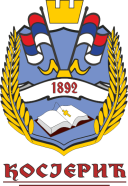 Република Србија Општина Косјерић
Председник општинеОлге Грбић 1031260 Косјерић +381 (0) 31 78 14 60   e-mail: predsednik@kosjeric.rs